Драги ученици, пред вама се налази тест из географије- атмосфера и хидросфера. Пре свега напишите своје име и презиме на празном папиру на коме ће те радити тест. Пажљиво прочитајте питања. Само одговоре уписујте на празном папиру,(прво редни број питања, па одговор) не преписујте цела питања, како не би сте губили време, а по завршетку теста, сликајте и пошаљите свом наставнику или наставници на мејл. Тест радите и шаљете у оквиру сат времена, дакле до 11h.  Тачни одговори овог теста ће бити прослеђени вашим разредним старешинама у току данашњег дана, као и резултати и бодовна скала, у року од два дана. Срећно!1.Ког гаса има највише у атмосфери? Одговор упиши на папиру.               1 бод                                                                   А) кисеоника,    Б) азота,   В) угљен-диоксида2. Шта је хидросфера?                                                                                          1 бод   3. Падавина која настаје када кондензована водена пара пређе у течно стање, а јавља се у виду водених капљица већим од 0,5 мм је_________________.1 бод4. Место где река настаје је _________, а где се река завршава_________.1 бод                                                                                                                                      5. Један од ових ветрова не припада овој групи , који је то ветар?        2,5 бодаа) западни ветар, пасат, монсун, источни ветар       	б)Овај ветар не припада овој групи зато што______________(допуни реченицу).             в)У којим областима овај ветар дува?  6. Нацртај делтасто ушће реке.                                                                     1 бод7. Допуни реченицу. _______     _______утичу на климу, а настају под утицајем _________      ________.Могу бити топле и _____________. Топла__________ ____________ утиче не климу Северне и Западне Европе.                       2 бода8. Израчунај и напиши поступак рачунања. Ако је на висини од 1500 м темепратура ваздуха 10 степени Целзијусових, колика је температура ваздуха на нивоу мора?                                                                                               3 бода9. Како настају и како се називају подземне воде?                                                    2 бодa10. Повежи наведене појмове са леве стране, са одговарајућим описима са десне. Један опис ће остати  нераспоређен.                                                    2 бода а) понорница                      а) граница између два слива б)  речни систем                б) речно ушће в) слив                           в) река која делом свог тока тече испод земљине површине                                                                                   г) развође                       г) површина с које воде отичу у море или језеро                                          д) главна река са својим притокама                 наставак на следећој страни    11. Како настају речна језера и како се другачије називају?                   1,5 бода12. Који су све разлози настанка поплава?                                                   2 бода        13.Анализирајте клима-дијаграм и одговорите на доле постављена питања и објасните своje одговоре.                                                                                                                                                                                                                                                                    3бода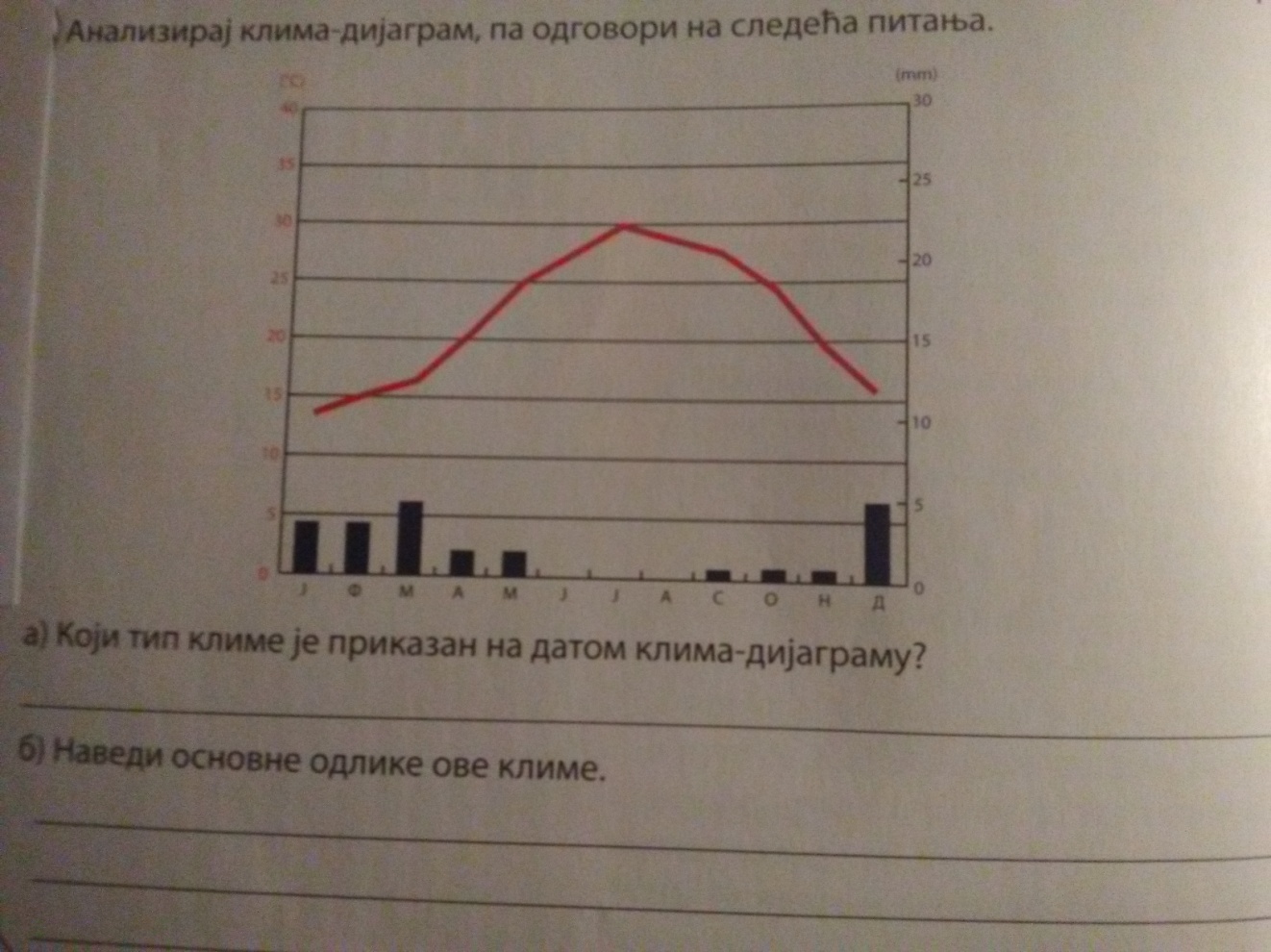 